ST MARY’S R. C. PRIMARY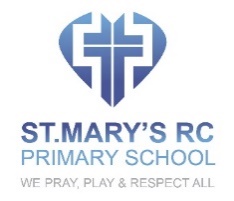 PE SUBJECT OVERVIEW 2021/2022  Our Whole-School Curriculum IntentOur curriculum will: Build children’s knowledge through rich, motivational and inspiring learning experiences that provide them with real life skills that enable them to move into the world with integrity and confidence Provide knowledge in all subjects that builds sequentially through their time at St. Mary’s Reflect the need and be specific to our local area and community Develop transferrable skills through their growing knowledge of the curriculum Be stimulating, fun and memorable for all children, extended into an enhanced extra-curricular school life Be ambitious and have high expectations and aspirations inclusively for every individual including academic, artistic, personal and sporting achievements. Develop life-long learners who are knowledgeable and aware of their own well-being, social, emotional, physical and spiritual needs. Reflect our mission statement that as a family, we pray, play and respect all and we have the capacity, by our actions, to change the world forever. In PE, we aim to do this through the following curriculum. The documents below show the subject overview, the Statutory Requirements and the milestones the children should achieve at various points in their education at St. Mary’s.Milestones:KS1 - AREAS of LEARNING In KS1 the PE curriculum has been arranged into three Areas of Learning.1    Basic movements (including Athletics)2   Team games, 3   Dance and movement In KS1 each of the three Areas of Learning will have one Core End Point that all pupils must know. Each of those core end points will have three additional end points that most pupils should know.KEY STAGE 1 PE END POINTSCORE END POINTSThe core End Points that ALL pupils MUST know:EP1.Basic MovementAll pupils must know how to develop their fundamental movement skills become increasingly competent and confident in what they can achieveEP2. Team Games: All pupils must know how to engage in competitive (both against self and against others) and co-operative physical activities, EP3. Dance and MovementAll pupils must know how to perform dances using simple movement patterns.CORE END POINTS WITH ADDITIONAL END POINTSCORE END POINTEP1. : Basic MovementAll pupils must know how to develop their fundamental movement skills become increasingly competent and confident in what they can achieveSHOULD KNOW – ADDITIONAL END POINTS1.1) Most pupils should know how to extend their agility, balance and coordination, individually and with others in a broad range of opportunities1.2) Most pupils should know how to master basic movements including running, jumping, throwing and catching, 1.3) Most pupils should know how to apply balance, agility and co-ordination in a range of activitiesCORE END POINTEP2.Team GamesAll pupils must know how to engage in competitive (both against self and against others) and co-operative physical activities and team games SHOULD KNOW – ADDITIONAL END POINTS2.1) Most pupils should know how to participate in team games, play fairly and take turns2.2) Most pupils should know how to develop simple tactics for challenging and defending2.3) Most pupils should know how follow the rules of games and collaborate with others in teamsCORE END POINTEP3. Dance and MovementAll pupils must know how to perform dances and sequences of movement using simple movements and movement patterns.SHOULD KNOW – ADDITIONAL END POINTS3.1) Most pupils should know how to move rhythmically to music and sounds 3.2) Most pupils should know how to react to music changing the dynamics of simple body movements3.3) Most pupils should know how to change the speed and shape of their bodies in response to music and the beat and tempo of sounds.KEY STAGE 2 PHYSICAL EDUCATIONCORE END POINTSThe six core End Points that ALL pupils MUST know by the end of KS2:BASIC MOVENENT: EP1. All pupils must know how to apply and develop a broader range of skills and how to use them in different ways to link them to make actions and sequences of movement in gymnastics.EP2. All pupils must know how to swim a distance of at least 25 metres using a range of strokes effectively and how to perform safe self-rescue in different water-based situations. TEAM GAMESEP3. All pupils must be taught how to enjoy communicating, collaborating and competing with each other in team gamesEP4. All pupils must know how to develop an understanding of how to improve in different physical activities and sports and to evaluate and recognise their own success.DANCE AND MOVEMENT: EP5. All pupils must know how to develop and build up a sequence of movement by responding rhythmically to music, beat and the tempo of soundsEP6. All pupils must know how to use actions and sequences of movement to choreograph and perform creative dances.PHYSICAL EDUCATION CORE END POINTS WITH ADDITIONAL END POINTSEach of the six end points has three additional end pointsBASIC MOVENENT: CORE END POINTSEP1. All pupils must know how to apply and develop a broader range of skills and how to use them in different ways to link them to make actions and sequences of movement in gymnastics.Additional End Points1.1) Most pupils should know how to run, jump, throw and catch in combination and in partnership with others1.2) Most pupils should know how to develop flexibility, strength, technique, control and balance 1.3) Most pupils should know how to develop their skills and improve their performances in athletics and gymnasticsEP2. All pupils must know how to swim a distance of at least 25 meters and to be safe near waterAdditional End Points2.1) Must pupils should know how to use an appropriate range of strokes effectively2.2) Most pupils should know how to perform safe self-rescue in different water-based situations2.3) Most pupils should know about the dangers associated with pools, ponds, rivers, lakes, canals and the sea and how to keep themselves and others safeTEAM GAMESCORE END POINTSEP3. All pupils must know how to enjoy collaborating and competing with each other in team gamesAdditional End Points 3.1) Most pupils should know how to play competitive games including cricket, football, hockey, netball and rounders fairly3.2) Most pupils should know how to apply basic principles suitable for challenging and defending in games3.3) Most pupils should know how to take part in outdoor activity  both individually and within a team EP4. All pupils must know how to develop an understanding of how to improve in different physical activities and sports and to evaluate and recognise their own success.Additional End Points 4.1) Most pupils should know how develop their skills and improve their performance in physical activities 4.2) Most pupils should know how to compare their performances with previous ones to demonstrate improvement to achieve their personal best4.3) Most pupils should know how to recognise and celebrate their own success and improvement and the success of othersDANCE and MOVEMENTCORE END POINTSEP5. All pupils must know how to develop and build up a sequence of movement Additional End Points 5.1) Most pupils should know how to responding rhythmically to music, beat and the tempo of sounds5.2) Most pupils should know how to build different movements into a sequence 5.3) Most pupils should know how to develop and improve their sequences of movement into a performanceEP6. All pupils must know how to dance and move to the beat, rhythm and tempo of musicAdditional End Points 6.1) Most pupils should know how to listen to music and then to dance and move appropriately6.2) Most pupils should know how to respond to different types of music to perform dances and sequences of movement 6.3) Most pupils should know to choreograph simple, creative, individual and group dance performances to musicYear GroupAutumn 1Autumn 2Spring 1Spring 2Summer 1Summer 2Year 1DanceGymnastics(Balances and Rolls)Throwing, Catching Sending and ReceivingGames(Striking and Fielding)Balanceability – Bike Riding(Balance / Coordination / Agility)Year 2Agility,           Balance    CoordinationGames(Throwing, Catching Sending and Receiving)Games(Multi Skills)Games(Agility, Dodging, Skills)Balanceability – Bike Riding(Balance / Coordination / Agility)TennisYear 2DanceGymnastics(Balances and Rolls)Games(Striking and Fielding)Athletics(Races and Relays)Games(Team Games)Year 3TennisGymnastics(Routines)BasketballVolleyballHockeyAthletics(Track and Field)Year 3DanceAmerican FootballTag RugbyOrienteeringDodgeballTri GolfYear 4TennisGymnastics(Routines)BasketballVolleyballHockeyAthletics(Track and Field)Year 4DanceAmerican FootballTag RugbyOrienteeringDodgeballTri GolfYear 5TennisGymnastics(Routines)BasketballVolleyballHockeyAthletics(Track and Field)Year 5DanceAmerican FootballTag RugbyOrienteeringRoundersYear 6TennisGymnastics(Routines)BasketballVolleyballHockeyAthletics(Track and Field)Year 6DanceAmerican FootballTag RugbyOrienteeringRoundersCricketKey Stage 1 Statutory RequirementsPupils should develop fundamental movement skills, become increasingly competent and confident and access a broad range of opportunities to extend their agility, balance and coordination, individually and with others. They should be able to engage in competitive (both against self and against others) and co-operative physical activities, in a range of increasingly challenging situations.Pupils should be taught to:master basic movements including running, jumping, throwing and catching, as well as developing balance, agility and co-ordination, and begin to apply these in a range of activitiesparticipate in team games, developing simple tactics for attacking and defendingperform dances using simple movement patternsKey Stage 2 Statutory RequirementsPupils should continue to apply and develop a broader range of skills, learning how to use them in different ways and to link them to make actions and sequences of movement. They should enjoy communicating, collaborating and competing with each other. They should develop an understanding of how to improve in different physical activities and sports and learn how to evaluate and recognise their own success. Pupils should be taught to:use running, jumping, throwing and catching in isolation and in combination play competitive games, modified where appropriate [for example, badminton, basketball, cricket, football, hockey, netball, rounders and tennis], and apply basic principles suitable for attacking and defending develop flexibility, strength, technique, control and balance [for example, through athletics and gymnastics] perform dances using a range of movement patterns take part in outdoor and adventurous activity challenges both individually and within a team compare their performances with previous ones and demonstrate improvement to achieve their personal best.Swimming and water safetyAll schools must provide swimming instruction either in key stage 1 or key stage 2. In particular, pupils should be taught to:swim competently, confidently and proficiently over a distance of at least 25 metresuse a range of strokes effectively [for example, front crawl, backstroke and breaststroke] perform safe self-rescue in different water-based situations.A Year 1 sports personA Year 2 sports personA Year 3 sports personGamesI throw underarm I hit a ball with a batI move and stop safelyI throw and catch with both handsI throw and kick in different waysGymnasticsI make my body curled, tensed, stretched and relaxedI control my body when travelling and balancing.I copy sequences and repeat them. I roll, curl, travel and balance in different waysDanceI move to musicI copy dance movesI perform my own dance movesI make up a short danceI move safely in a spaceGeneralI copy actionsI repeat actions and skillsI move with control and careI use equipment safely GamesI use hitting, kicking and/or rolling in a game.I decide the best space to be in during a game I use a tactic in a gameI follow rules. GymnasticsI plan and perform a sequence of movementsI improve my sequence based on feedbackI think of more than one way to create a sequence which follows some ‘rules’I work on my own and with a partner’Dance I change rhythm, speed, level and direction and danceI dance with control and coordination I make a sequence by linking sections togetherI use dance to show a mood or feelingGeneralI copy and remember actionsI talk about what is different from what I did and someone else did. GamesI throw and catch with controlI am aware of space and use it to support teammates and to cause problems for the opposition.I know and use rules fairly. GymnasticsI adapt sequences to suit different apparatus and criteriaI explain how strength and suppleness affect performanceI compare and contrast gymnastics sequencesDanceI improvise freely and translate ideas from stimulus into movementI share and create phrases with a partner and small groupI repeat, remember, and perform phrases  AthleticsI run at fast, medium and slow speeds; changing speed and directionI take part in a relay, remembering when to run and what to doOutdoor and adventurousI follow a map in a familiar contextI use clues to follow a routeI follow a route safelyA Year 4 sports personA Year 5 sports personA Year 6 sports personGamesI catch with one handI throw and catch accuratelyI hit a ball accurately with controlI keep possession of the ballI vary tactics and adapt skills depending on what is happening in a gameGymnasticsI work in a controlled wayI include a change of speed and directionI include a range of shapesI work with a partner to create, repeat and improve a sequence with at least 3 phrasesDanceI take the lead when working with a partner or groupI use dance to communicate an ideaAthleticsI run over a long distanceI sprint over a short distanceI throw in different waysI hit a targetI jump in different waysOutdoor and adventurousI follow a map in a (more demanding) familiar contextI follow a route within a time limitGamesI gain possession by working in a teamI pass in different waysI use forehand and backhand with a racketI can fieldI choose a tactic for defending and attackingI use a number of techniques to pass, dribble and shootGymnasticsI make complex, extended sequencesI combine action, balance and shapeI perform consistently to different audiencesDanceI compose my own dances in a creative wayI perform to an accompanimentMy dance shows clarity, fluency, accuracy and consistencyAthleticsI am controlled when taking off and landingI throw with accuracyI combine running and jumpingOutdoor and adventurousI follow a map into an unknown locationI use clues and a compass to navigate a routeI change my route to overcome a problemI use new information to change my routeGamesI play to agreed ruesI explain rules to othersI can umpire I make a team and communicate a planI lead others in a game situationGymnasticsI combine my own work with that of othersI sequence to specific timingsDanceI develop sequences in a specific styleI choose my own music and styleAthleticsI demonstrate staminaOutdoor and adventurousI plan a route and a series of clues for someone elseI plan with others, taking account of safety and danger